061 セイダカアワダチソウ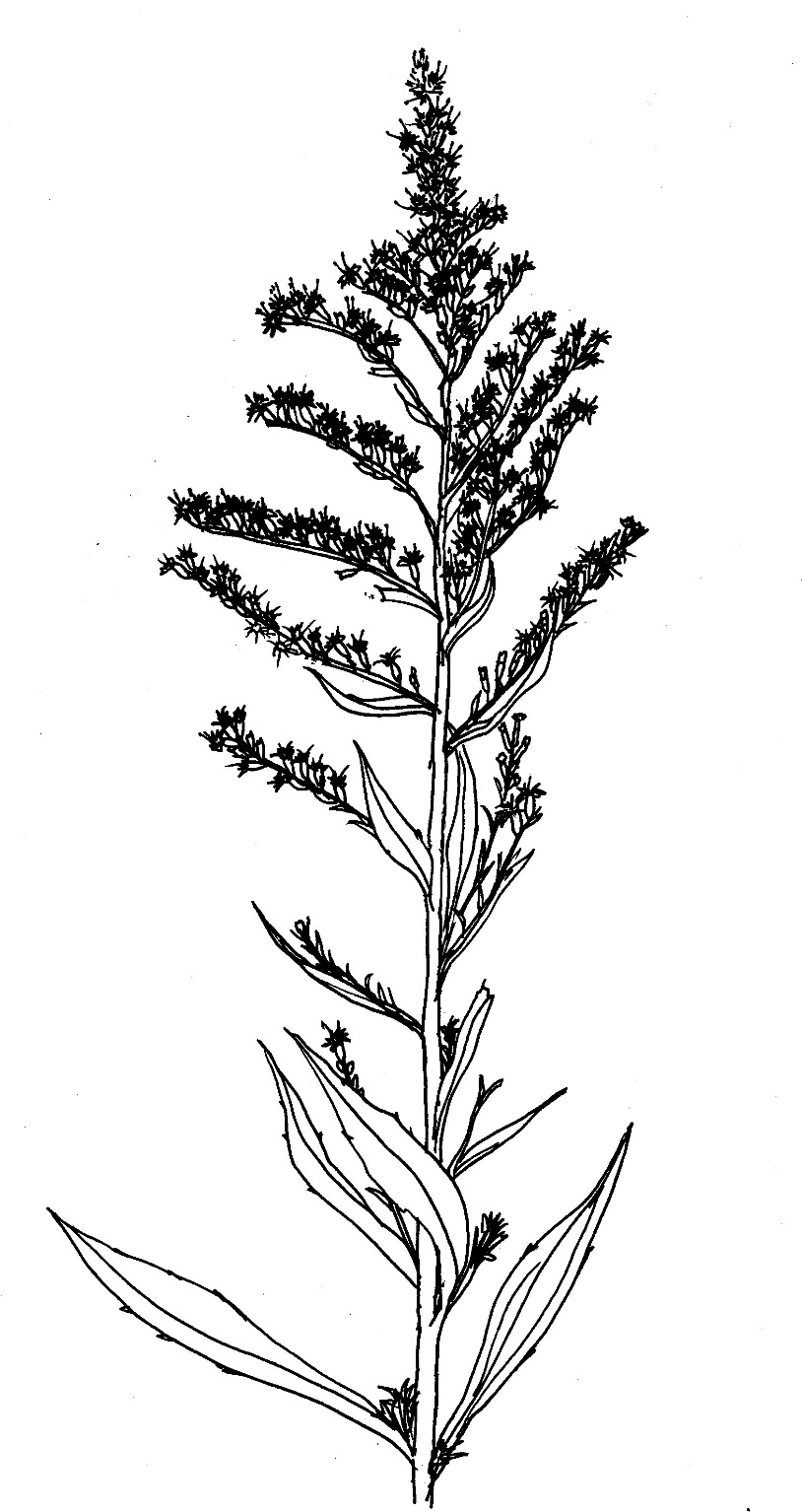 